◇┳┳┳┳┳┳┳┳┳┳┳┳┳┳┳┳┳┳┳┳┳┳┳┳┳┳┳┳┳┳┳┳┳┳┳┳┳┳┳┳┳┳┳┳┳┳◆食科協かわら版　No.284　（2021年度No.3）　 　2021/4/16食の行政情報ならびに会員さまからの情報をお伝えする食科協のメールマガジンリニューアルいたしました　行政情報は原則2回の掲載で削除します　新しいものはNEWマークがついております　期限設定のある記事は　期限終了まで掲載　青字をスクロール　Ctrlキーを押しながらクリック　もしくは右クリックでハイパーリンクを開く◇┻┻┻┻┻┻┻┻┻┻┻┻┻┻┻┻┻┻┻┻┻┻┻┻┻┻┻┻┻┻┻┻┻┻┻┻┻┻┻┻┻┻┻┻┻┻◆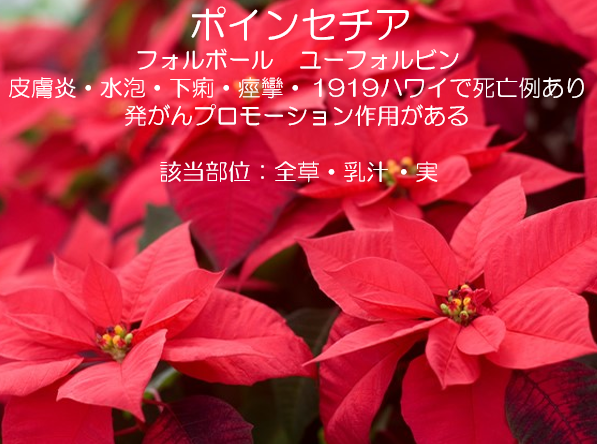 次回は「ホオズキ」１．食科協関係4月09日　かわら版283号・かわら版ニュース＆トピックス128号を発行。4月13日　かわら版ニュース＆トピックス129号を発行。4月16日　かわら版284号・かわら版ニュース＆トピックス130号を発行。２.厚生労働省関係　https://www.mhlw.go.jp/index.html■新リンク　傍聴・参加が可能な審議会等の会議一覧　ご案内しきれないときもございますhttps://www.mhlw.go.jp/topics/event/open_doors.html■NEWインフルエンザ（総合ページ）https://www.mhlw.go.jp/stf/seisakunitsuite/bunya/kenkou_iryou/kenkou/kekkaku-kansenshou/infulenza/index.html■営業許可制度の見直し及び営業届出制度の創設に関する Q＆A　2021/3/3　https://www.mhlw.go.jp/content/11130500/000748297.pdf■NEW食品中の放射性物質の検査結果について（１２３１報）　2021/4/14　https://www.mhlw.go.jp/stf/newpage_17791.html■NEW原子力災害対策特別措置法第20条第２項の規定に基づく食品の出荷制限の解除　2021/4/9　本日、原子力災害対策本部は、原子力災害対策特別措置法に基づき出荷制限が指示されていた、福島県古殿町で産出されたクサソテツ（こごみ）について、出荷制限の解除を指示しましたhttps://www.mhlw.go.jp/stf/newpage_17930.html　■食品中の放射性物質の検査結果について（１２３０報）　2001/4/7　※ 基準値超過   １件No.  215　　群馬県産　　 ツキノワグマ　　（Cs：190 Bq/kg）　みどり市　https://www.mhlw.go.jp/stf/newpage_17529.html■NEW食品安全情報（微生物）No.8/ 2021（2021.4.14）http://www.nihs.go.jp/dsi/food-info/foodinfonews/2021/foodinfo202108m.pdf■NEW食品安全情報（化学物質）No.8/ 2021（2021.4.14）　http://www.nihs.go.jp/dsi/food-info/foodinfonews/2021/foodinfo202108c.pdf3.食品安全委員会関係　https://www.fsc.go.jp/■NEW食品安全委員会（第８１3回）の開催について　2021/4/15最近、発表が遅く、締め切りが早くなっております。参加をご希望の場合は、各自ご確認ください標記会合を下記のとおり開催しますので、お知らせいたします。なお、新型コロナウイルス感染症の感染拡大防止のため、本会合については、傍聴者を入れずに開催いたしますが、本会合の様子については、下記４のとおり、web上で動画配信することといたしました。議事録につきましては、後日、食品安全委員会Webサイト（http://www.fsc.go.jp/iinkai_annai/jisseki.html） に掲載いたします。大変御迷惑をお掛けいたしますが、ご理解のほど、何卒よろしくお願いいたします。記１．開催日時：令和3年4月20日（火）　１４：００〜２．開催場所：食品安全委員会 大会議室　（港区赤坂５−２−２０ 赤坂パークビル２２階)３．議事（１）アレルゲンを含む食品に関するワーキンググループにおける審議結果について   　　・「アレルゲンを含む食品（卵）」に関する審議結果の報告と意見・募集について（２）その他４．動画視聴について：本会合の様子の動画視聴を希望される方は、4月19日（月）12時までに内閣府共通意見等登録システム（https://form.cao.go.jp/shokuhin/opinion-1176.html　にて、氏名、所属、電話番号及びメールアドレスを御登録いただきますようお願いいたします。視聴をお申し込みいただいた方には、御登録いただいたメールアドレス宛てに、視聴に必要なURLを、4月20日（火）12時までに御連絡いたします。なお、当日の資料につきましては、同日14時までに食品安全委員会Webサイト（http://www.fsc.go.jp/iinkai_annai/jisseki.html）に掲載いたします。　https://www.fsc.go.jp/iinkai_annai/annai/annai804.htmlhttp://www.fsc.go.jp/iinkai_annai/annai/  　←発表がない場合はこちらからご確認ください会議の結果は下記から確認できます★Link食品安全委員会　開催実績リンク　開催日時、配付資料、議事録等　https://www.fsc.go.jp/iinkai_annai/jisseki.html■NEWMorph TG#626株を利用して生産されたα-グルコシダーゼに係る食品健康影響評価に関する審議結果（案）についての意見・情報の募集について　2021/4/7　令和３年４月７日から令和３年５月６日までの間、意見・情報の募集を行います　https://www.fsc.go.jp/iken-bosyu/pc4_idensi_glucosidaze_030407.html■NEWJPTR003株を利用して生産されたムラミダーゼに係る食品健康影響評価に関する審議結果（案）についての意見・情報の募集について　2021/4/7　令和３年４月７日から令和３年５月６日までの間、意見・情報の募集を行います　https://www.fsc.go.jp/iken-bosyu/pc3_idensi_muramisaze_030407.html■NEWシフルトリンに係る食品健康影響評価に関する審議結果（案）についての意見・情報の募集について　2021/4/7　令和３年４月７日から令和３年５月６日までの間、意見・情報の募集を行います　https://www.fsc.go.jp/iken-bosyu/pc1_no_cyfluthrin_030407.html■NEWプロパルギットに係る食品健康影響評価に関する審議結果（案）についての意見・情報の募集について　2021/4/7　令和３年４月７日から令和３年５月６日までの間、意見・情報の募集を行います　https://www.fsc.go.jp/iken-bosyu/pc2_no_propargite_030407.html■JPAN003株を利用して生産されたグルコアミラーゼに係る食品健康影響評価に関する審議結果（案）についての意見・情報の募集について　2021/3/31　令和３年３月３１日から令和３年４月２９日までの間、意見・情報の募集を行います　https://www.fsc.go.jp/iken-bosyu/pc1_idensi_glucoamylase_030331.html■JPAN007株を利用して生産されたヘミセルラーゼに係る食品健康影響評価に関する審議結果（案）についての意見・情報の募集について　2021/3/31　令和３年３月３１日から令和３年４月２９日までの間、意見・情報の募集を行います　https://www.fsc.go.jp/iken-bosyu/pc2_idensi_hemicellulase_030331.html■BML780 MDT06-221株を利用して生産されたα-アミラーゼに係る食品健康影響評価に関する審議結果（案）についての意見・情報の募集について　2021/3/24  令和3年3月24日から令和3年4月22日までの間、意見・情報の募集を行います  https://www.fsc.go.jp/iken-bosyu/pc2_idensi_amylase_030324.html■除草剤グリホサート誘発性雄性不稔並びに除草剤ジカンバ、グルホシネート、アリルオキシアルカノエート系及びグリホサート耐性トウモロコシMON87429系統に係る食品健康影響評価に関する審議結果（案）についての意見・情報の募集について　2021/3/24  令和3年3月24日から令和3年4月22日までの間、意見・情報の募集を行います  https://www.fsc.go.jp/iken-bosyu/pc1_idensi_maizemon87429_030324.html■NEW食品安全関係情報更新（令和3年3月6日から令和3年3月19日）2021/4/2https://www.fsc.go.jp/fsciis/foodSafetyMaterial/search?keyword=%EF%BC%AC%EF%BC%A4%EF%BC%95%EF%BC%90&query=&logic=and&calendar=japanese&year=&from=struct&from_year=2021&from_month=03&from_day=06&to=struct&to_year=2021&to_month=03&to_day=19&areaId=00&countryId=000&informationSourceId=0000&max=100&sort_order=date.desc４．農水省関係　https://www.maff.go.jp/■NEWハンガリーのハイドゥー・ビハール県及びヤース・ナジクン・ソルノク県からの生きた家きん、家きん肉等の一時輸入停止措置について　2021/4/15　農林水産省は、令和3年4月14日（水曜日）、ハンガリーのハイドゥー・ビハール県及びヤース・ナジクン・ソルノク県からの生きた家きん、家きん肉等の一時輸入停止措置を講じました。1.経緯ハンガリーのハイドゥー・ビハール県の七面鳥農場において、高病原性鳥インフルエンザ（H5N1亜型）の発生が確認された旨、ハンガリー家畜衛生当局から情報提供がありました。2.対応ハンガリー家畜衛生当局の情報提供を受け、本病の我が国への侵入防止に万全を期するため、令和3年4月14日（水曜日）、同県及び本発生に伴い設定された制限地域が及んだヤース・ナジクン・ソルノク県からの生きた家きん、家きん肉等、家きん卵等の輸入を一時停止しました。　https://www.maff.go.jp/j/press/syouan/douei/210415_5.html■NEWフランスのオート・サヴォワ県からの生きた家きん、家きん肉等の一時輸入停止措置について　2021/4/15　農林水産省は、令和3年4月12日（月曜日）、フランスのオート・サヴォワ県からの生きた家きん、家きん肉等の一時輸入停止措置を講じました。1.経緯フランスのオート・サヴォワ県の裏庭家きん農場において、高病原性鳥インフルエンザ（H5N8亜型）の発生が確認された旨、フランス家畜衛生当局から情報提供がありました。2.対応フランス家畜衛生当局の情報提供を受け、本病の我が国への侵入防止に万全を期するため、令和3年4月12日（月曜日）、オート・サヴォワ県からの生きた家きん、家きん肉等、家きん卵等の輸入を一時停止しました。　https://www.maff.go.jp/j/press/syouan/douei/210415.html■NEW「令和3年度病害虫発生予報第1号」の発表について　2021/4/14　https://www.maff.go.jp/j/press/syouan/syokubo/210414.html■NEW三重県における豚熱の確認及び「農林水産省豚熱・アフリカ豚熱防疫対策本部」の持ち回り開催について　2021/4/14　本日、三重県津市の養豚農場において家畜伝染病である豚熱の患畜が確認されたことを受け、農林水産省は本日、「農林水産省豚熱・アフリカ豚熱防疫対策本部」を持ち回りで開催し、今後の防疫方針について確認します。現場及び周辺地域にも本病のウイルスが存在する可能性があり、人や車両を介して本病のまん延を引き起こすおそれがあります。現場及び周辺地域での取材は、厳に慎むよう御協力をお願いいたします。1.農場の概要所在地：三重県津市飼養状況：約10,000頭2.経緯（1）三重県は、同県津市の農場から、飼養豚の死亡数増加の通報を受け、昨日（4月13日（火曜日））、当該農場に立ち入り、病性鑑定を実施しました。（2）三重県の検査により豚熱の疑いが生じたため、農研機構動物衛生研究部門（注）で精密検査を実施したところ、本日（4月14日（水曜日））、豚熱の患畜であることが判明しましたhttps://www.maff.go.jp/j/press/syouan/douei/210414.html■NEW栃木県芳賀町で発生した高病原性鳥インフルエンザ（国内52例目）に係る移動制限の解除について　2021/4/9　栃木県は、同県芳賀町で確認された高病原性鳥インフルエンザ（今シーズン国内52例目）に関し、発生農場から半径3km以内で設定している移動制限区域について、令和3年4月10日（土曜日）午前0時（4月9日（金曜日）24時）をもって、当該移動制限を解除します。1.経緯及び今後の予定（1）栃木県は、同県芳賀町の養鶏場において高病原性鳥インフルエンザ（今シーズン国内52例目）が発生したことを受け、家畜伝染病予防法に基づき、移動制限区域（発生農場の半径3km以内の区域）及び搬出制限区域（発生農場の半径3kmから10kmまでの区域）を設定しました。（2）栃木県は、同県芳賀町で確認された高病原性鳥インフルエンザに関し、令和3年3月30日0時に発生農場の半径3kmから10km以内の区域について設定している搬出制限を解除しました。（3）今般、栃木県は、国内52例目の移動制限区域について、発生農場の防疫措置が完了した令和3年3月19日の翌日から起算して21日が経過する4月10日（土曜日）午前0時（4月9日（金曜日）24時）をもって、当該移動制限を解除します。https://www.maff.go.jp/j/press/syouan/douei/210409.html■豪州からの生きた家きん、家きん肉等の一時輸入停止措置の解除について　2021/4/8　農林水産省は、今般、オーストラリア連邦（以下「豪州」という。）における鳥インフルエンザの清浄性を確認したことから、本日、豪州からの生きた家きん、家きん肉等の一時輸入停止措置を解除しました。1.経緯豪州の家きん飼養農場において、高病原性鳥インフルエンザ（H7N7亜型）の発生が確認されたことから、令和2年8月3日以降、豪州からの生きた家きん、家きん肉等について輸入を一時停止していました。 2.対応今般、豪州家畜衛生当局から我が国に提供された、豪州における鳥インフルエンザの防疫措置等の情報により、豪州の家きんにおける同病の清浄性を確認しました。このため、本日付けで当該一時輸入停止措置（※）を解除しました。https://www.maff.go.jp/j/press/syouan/douei/210408.html■群馬県における豚熱の確認及び「農林水産省豚熱・アフリカ豚熱防疫対策本部」の持ち回り開催について　2021/4/2　本日、群馬県前橋市の養豚農場において家畜伝染病である豚熱の患畜が確認されたことを受け、農林水産省は本日、「農林水産省豚熱・アフリカ豚熱防疫対策本部」を持ち回りで開催し、今後の防疫方針について確認します。現場及び周辺地域にも本病のウイルスが存在する可能性があり、人や車両を介して本病のまん延を引き起こすおそれがあります。現場及び周辺地域での取材は、厳に慎むよう御協力をお願いいたします。1.農場の概要所在地：群馬県前橋市飼養状況：8,588頭疫学関連農場：群馬県前橋市（1農場）2.経緯（1）群馬県は、同県前橋市の農場から、飼養豚の死亡数増加の通報を受け、昨日（4月1日（木曜日））、当該農場に立ち入り、病性鑑定を実施しました。（2）群馬県の検査により豚熱の疑いが生じたため、農研機構動物衛生研究部門（注）で精密検査を実施したところ、本日（4月2日（金曜日））、豚熱の患畜であることが判明しましたhttps://www.maff.go.jp/j/press/syouan/douei/210402.html５.消費者庁関連　https://www.caa.go.jp/「消費者庁」になりすましたTwitter、Facebookアカウントにご注意ください。消費者庁リコール情報サイト　https://www.recall.caa.go.jp/（回収中か否かに関わらず、だいたい一回の掲載で消去します）★バロー「Vセレクトお茶 500ml」 - 回収　異物（油）の付着　2021/4/16★マルシン「手造りあく巻」 - 回収　賞味期限印字の誤り(誤：22.4.21、正：21.4.21)　2021/4/16★宮島醤油「うどんそばストレートスープ」 - 交換／回収　個包装に賞味期限の印字がない又は不鮮明なため　2021/4/14★ジェーオージェー「叙々苑野菜サラダのたれ　辛口」 - 返金／回収　原材料由来の結晶様の固形物により、健康被害の可能性が考えられるため　2021/4/14★アン・エンタープライズ「焼きほたて貝ひも」 - 返金／回収　賞味期限の欠落（本来の賞味期限は、21.07.27）　2021/4/12★神戸物産「オーツクランチ（ココア味）」 - 返金／回収　アレルゲン「乳成分」の表示欠落　2021/4/9★日進堂「特選楽市デニッシュ食パン」 - 回収　包装不良によるカビの発生の可能性があるため　2021/4/9★ファミリーマート「お抹茶チーズケーキ」 - 返金／回収　商品裏面の消費期限印字不良の商品があることが判明（本来の消費期限は2021年4月10日）　2021/4/8★山本商店「オンクルアンシ マ・べべ、オンクルアンシ メ・ザミ（クッキー）」 - 回収　2種の缶に入っている「アーモンド&チョコ」より異物混入（虫）があったため　2021/4/8６. 食中毒・感染症■NEWインフルエンザ（総合ページ）https://www.mhlw.go.jp/stf/seisakunitsuite/bunya/kenkou_iryou/kenkou/kekkaku-kansenshou/infulenza/index.html■営業許可施設等に係る行政処分　2021/4/9　兵庫県豊岡市　調査中　処分年月日　2021/4/9　施設名称　飲食店営業　石立屋　主な適用条項　法第6条　行政処分を行った理由　食中毒　病因物質　調査中　行政処分等の内容　営業停止3日間　https://web.pref.hyogo.lg.jp/kf14/hw14_000000020.html■食中毒を発生させた施設の行政処分について　2021/4/14　埼玉県羽生市　ウエルシュ菌　1　行政処分の内容加須保健所は、食中毒を発生させた(1)の営業者に対して、(2)の営業施設での営業停止の行政処分を本日行った。(2)　営業施設　共愛会　セントラルキッチン (3)　営業の種類　飲食店営業(4)　違反内容　食品衛生法第6条違反令和3年4月7日(水)に上記営業施設において調理提供された夕食を喫食した373名中93名に対して、下痢を主症状とするウエルシュ菌による健康被害を生じさせた。(5)　処分内容　食品衛生法第55条に基づく営業停止命令ア　処分年月日　令和3年4月14日(水)イ　営業停止　令和3年4月14日(水)から令和3年4月16日(金)まで(6)　病因物質　ウエルシュ菌2　指導内容加須保健所では営業者に対して、食中毒の再発防止を目的に、営業停止期間中、施設の消毒を指導するとともに調理従事者への衛生教育等を行う。3　食中毒事件の概要(1)　探知令和3年4月8日(木)11時30分頃、羽生市内の社会福祉施設から「本日5時頃から複数の施設入所者が下痢等の症状を呈している」旨の通報があり、加須保健所が調査を開始した。(2)　調査結果（ 発表日現在 ）ア　患者の発生状況等(ア)　喫食者　373名 （ 5施設 ）(イ)　患者　93名 （ 男性56名、女性37名　 3歳から81歳 ）受診者1名。全員、快方に向かっている。(ウ)　喫食日時　令和3年4月7日(水)18時(エ)　初発日時　令和3年4月8日(木)2時(オ)　主な症状　下痢(カ)　検査結果　患者28名及び従事者1名の便からウエルシュ菌が検出された。(キ)　喫食メニュー 　ご飯、豆腐ハンバーグ、カボチャの甘煮、すまし汁イ　上記飲食店を食中毒の原因施設と断定した理由(ア)　患者28名の便からウエルシュ菌が検出されたこと。(イ)　患者の主症状及び潜伏期間が、ウエルシュ菌によるものと一致したこと。(ウ)　患者の共通食が、原因施設で提供された食事に限定されること。https://www.pref.saitama.lg.jp/a0708/news/page/news2021041401.html■続報　行政情報追加　サ高住の食中毒、業者提供の夕食が原因　2021年4月8日（木）（愛媛新聞）　https://www.ehime-np.co.jp/article/news202104080084サ高住で１５人搬送　食中毒か　2021年4月2日（金）（愛媛新聞）　調査中　https://www.ehime-np.co.jp/article/news202104020015食中毒が発生しました　2021/4/8　愛媛県松山市　黄色ブドウ球菌　概要　令和3年4月1日（木曜日）22時頃、市消防局から市保健所に、「4月1日19時半頃から、松山市内のサービス付き高齢者向け住宅の入居者に、嘔吐、下痢などの症状があり、救急搬送した。計10名以上が受診し、食中毒の疑いがある。」と連絡がありました。　松山市保健所で、発症グループを含めた喫食調査や必要な調査をし、4月1日に、「やまのべフードサービスセントラルキッチン」が調理提供した食事を喫食した6グループ155名のうち、4グループ34名に、同様の症状があることを確認しました。　患者に共通する食事が同施設で調理された食事のみであること、患者の便から黄色ブドウ球菌が検出されたこと、患者を診察した医師から食中毒の届出があったこと、患者の症状、発症時間、喫食状況などの疫学的調査結果から、「やまのべフードサービスセントラルキッチン」が4月1日に調理、提供した食事（夕食）が原因の食中毒と断定しました。　このため、食品衛生法に基づき、同施設を4月8日（木曜日）から4月12日（月曜日）まで5日間の営業停止処分にし、また、食品の衛生的取り扱いの徹底を文書で指導しました。　患者は概ね回復しています。発生状況　喫 食 日：令和3年4月1日（木曜日）　喫食者数：6グループ155名　発生日時：令和3年4月1日（木曜日）19時20分～令和3年4月2日（金曜日）2時30分　発症者数：4グループ34名（男性15名：67歳～100歳、女性19名：65歳～99歳）　受診者数：21名（男性9名：67歳～100歳、女性12名：65歳～99歳）、5医療機関（市内4、市外1）　入院者数：3名（男性3名：88歳～100歳）　主な症状：嘔吐、吐き気、下痢など原因施設　屋　号：やまのべフードサービスセントラルキッチン原因食品　令和3年4月1日（木曜日）に調理提供された食事（夕食）病因物質　黄色ブドウ球菌行政処分　食品衛生法に基づき、同施設を令和3年4月8日（木曜日）から4月12日（月曜日）まで5日間の営業停止処分発症者グループに提供された共通メニュー【４月１日（木曜日）夕食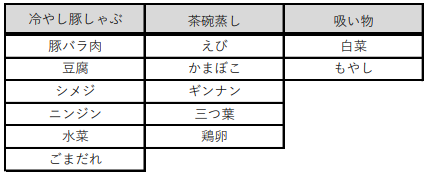 　https://www.city.matsuyama.ehime.jp/hodo/202104/shokuchudoku.files/030401.pdf　https://www.city.matsuyama.ehime.jp/hodo/202104/shokuchudoku.html■女性ら食中毒…キノコのマリネ、ステーキ食べ　埼玉・鴻巣の居酒屋処分　鶏の唐揚げ、ハンバーグも　4/13(火) 9:14配信　埼玉新聞　カンピロバクター　https://news.yahoo.co.jp/articles/914e1df3961aab420271bddaf1caa58330bd9a04　食中毒を発生させた施設の行政処分について　2021/4/12　埼玉県鴻巣市　カンピロバクター　1　行政処分の内容鴻巣保健所は、食中毒を発生させた(1)の営業者に対して、(2)の営業施設での営業停止の行政処分を本日行った。(2)　営業施設　キッチン　Nodaya （ノダヤ）(3)　営業の種類　飲食店営業(4)　違反内容　食品衛生法第6条違反令和3年3月30日(火)に上記営業施設において調理提供された食品を喫食した6名中4名に対して、発熱、下痢を主症状とするカンピロバクターによる健康被害を生じさせた。(5)　処分内容　食品衛生法第55条に基づく営業停止命令ア　処分年月日　令和3年4月12日(月)イ　営業停止　令和3年4月12日(月)から令和3年4月14日(水)まで3日間なお、営業者は令和3年4月9日(金)から営業を自粛している。(6)　病因物質　カンピロバクター2　指導内容鴻巣保健所では営業者に対して、食中毒の再発防止を目的に、営業停止期間中、施設の消毒を指導するとともに調理従事者への衛生教育等を行う。3　食中毒事件の概要(1)　探知令和3年4月8日(木)、北本市内の医療機関から「発熱、下痢の症状で診察した患者の検便からカンピロバクターを検出した。」旨の通報があり、鴻巣保健所が調査を開始した。(2)　調査結果（ 発表日現在 ）ア　患者の発生状況等(ア)　喫食者　6名(イ)　患者　4名 （ 女性4名 20歳代 ）　受診者3名。全員、快方に向かっている。(ウ)　喫食日時　令和3年3月30日(火) 18時30分(エ)　初発日時　令和3年4月1日(木) 10時(オ)　主な症状　発熱、下痢(カ)　検査結果　患者3名の便からカンピロバクターが検出された。(キ)　喫食メニュー 　サラダ、きのこのマリネ、鶏の唐揚げ、ステーキ、ハンバーグなどイ　上記飲食店を食中毒の原因施設と断定した理由(ア)　患者3名の便からカンピロバクターが検出されたこと。(イ)　患者の主症状及び潜伏期間が、カンピロバクターによるものと一致したこと。(ウ)　患者の共通食が、原因施設で提供された食事に限定されること。(エ)　患者を診察した医師から、食中毒患者等届出票が提出されたこと。　https://www.pref.saitama.lg.jp/a0708/news/page/news2021041201.html■園児と職員４１人食中毒で調理業務停止処分（長崎県）4/10(土) 18:11配信　長崎国際テレビカンピロバクターhttps://news.yahoo.co.jp/articles/aa08d980232e3b6896469b20d7c4e9ded5526e5e長崎市の保育園で食中毒　生肉出してないのになぜ？4/10(土) 14:33配信　NBC長崎放送カンピロバクターhttps://news.yahoo.co.jp/articles/b150ecc522681871cbbe7f1a21a8338722f15002　食中毒事件の発生　2021/4/10　長崎県長崎市　カンピロバクター　標記の件について長崎市内の保育園を食中毒の原因施設として断定し、行政処分を行ったので、下記の通りお知らせします。１．事件の探知　令和3年4月5日(月)、10時40分頃、保育園職員より「10 名を超える園児が下痢・発熱で欠席している。」との連絡を受け、探知した。２．事件の概要　長崎市保健所が調査した結果、同保育園の園児及び職員の計150人のうち園児37人及び職員4名が、4月3日7時から下痢、発熱、腹痛等の症状を呈しており、患者11人の便からカンピロバクターが検出された。患者に共通する飲食物が同保育園で提供された飲食物に限られること、患者 11 人の便からカンピロバクターが検出されたこと、医師から食中毒の届出があったことから、同保育園が提供した飲食物を原因とする食中毒と断定し、食品衛生法違反として調理業務の停止処分を行った。３． 発症年月日 令和3年4月3日(土) 7 時(初発)　令和3年4月8日(木) 7 時(終発)４． 症状 下痢、腹痛、発熱など５．有症者の状況 有症者数： 41 名男性 21 名(1 歳～5 歳)うち受診者 20 名(入院者 0 名)女性 20 名(1 歳～68 歳)うち受診者 20 名(入院者 0 名)※有症者は治癒または快方に向かっている。６． 原因施設（食品衛生法違反）　社会福祉法人長崎ボランティア協会山里平和保育園７． 原因食品 当該施設において調整、提供された給食８． 病因物質 カンピロバクター　９． 検査・措置状況違反事項：食品衛生法第 6 条違反行政処分(根拠条項)：調理業務の停止 　　令和3年4月10日(土)～令和3年4月12日(月)（3 日間） 　　（食品衛生法第62条において準用する食品衛生法第55条に基づく業務停止）処分に至った理由：有症者等 11 名の便からカンピロバクターを検出したこと、有症者の共通食は当該施設で調整、提供した給食のみであることから、給食を調整、提供した当該施設を原因施設と断定し、食品衛生法第 6 条違反として、3 日間の調理業務の停止処分とした。事件再発防止のため、食品衛生監視員による従業員の衛生教育等を実施している。　https://www.pref.nagasaki.jp/shared/uploads/2021/04/1618027128.pdf■女性３人が発熱や下痢　カンピロバクター検出、埼玉・草加保健所が三郷の居酒屋を処分　ささみ串など食べ発症　4/10(土) 7:42配信　埼玉新聞　カンピロバクター　https://news.yahoo.co.jp/articles/9e2c947dbae9a34b4c6238caece9a576031b8222食中毒を発生させた施設の行政処分について　2021/4/9　埼玉県三郷市　カンピロバクター　1　行政処分の内容草加保健所は、食中毒を発生させた(1)の営業者に対して、(2)の営業施設での営業停止の行政処分を本日行った。(2)　営業施設　串焼はらはま(3)　営業の種類　飲食店営業(4)　違反内容　食品衛生法第6条違反令和3年3月28日(日)に上記営業施設において調理提供された食品を喫食した7名中3名に対して、発熱、下痢等を主症状とするカンピロバクターによる健康被害を生じさせた。(5)　処分内容　食品衛生法第55条に基づく営業停止命令ア　処分年月日　令和3年4月9日(金)イ　営業停止　令和3年4月9日(金)から令和3年4月11日(日)まで3日間(6)　病因物質　カンピロバクター2　指導内容草加保健所では営業者に対して、食中毒の再発防止を目的に、営業停止期間中、施設の消毒を指導するとともに調理従事者への衛生教育等を行う。3　食中毒事件の概要(1)　探知令和3年4月5日(月)、三郷市民から「令和3年3月28日(日)に親族7名で飲食店を利用したところ、3月30日(火)から3名が発熱、下痢等の症状を呈した。親族で会食したのは、当日のみである。」旨の通報があり、草加保健所が調査を開始した。(2)　調査結果（ 発表日現在 ）ア　患者の発生状況等(ア)　喫食者　7名(イ)　患者　3名 （ 女性3名、20歳代から40歳代 ）(ウ)　喫食日時　令和3年3月28日(日)18時(エ)　初発日時　令和3年3月30日(火)16時(オ)　主な症状　発熱、下痢等(カ)　検査結果　患者2名の便からカンピロバクターが検出された。(キ)　喫食メニュー　ささみ串、もつ煮込み、ささみとアボカドのわさび醤油あえ等　※　原因となった食事には、加熱不十分な鶏肉を含んでおり、当該鶏肉には加熱用表示がされていた。イ　上記飲食店を食中毒の原因施設と断定した理由(ア)　患者2名の便からカンピロバクターが検出されたこと。(イ)　患者の主症状及び潜伏期間が、カンピロバクターによるものと一致したこと。(ウ)　患者を診察した医師から、食中毒患者等届出票が提出されたこと。　https://www.pref.saitama.lg.jp/a0708/news/page/news2021040902.html■続報　行政情報追加　宇多津町の飲食店で食中毒 ５日間営業停止に　04月06日　21時44分　香川 NEWS WEBカンピロバクターhttps://www3.nhk.or.jp/lnews/takamatsu/20210406/8030009718.html食中毒が発生　2021/4/6　香川県　カンピロバクター　１ 概要４月１日（木）午前８時 40 分頃、坂出市内の医療機関から「宇多津町内の飲食店で食事をした後、下痢、腹痛等を呈した患者を診察した。」旨の連絡が中讃保健所にあった。中讃保健所が調査したところ、当該グループは、３月 26 日（金）夜に、宇多津町内の飲食店「焼鳥弁天」を３名で利用しており、全員が下痢、発熱、腹痛等を呈していることが判明した。これらの患者の共通食において、加熱不十分な食肉の提供は、当該施設の食事に限られていること、患者の検便からカンピロバクターが検出されたこと、患者の症状及び潜伏期間がカンピロバクターによる食中毒と一致していること並びに患者を診察した医師から「食中毒患者等届出票」が本日提出されたことから、中讃保健所は、当該施設を原因とする食中毒と断定し、飲食店営業を停止する処分を行った。なお、患者は全員快方に向かっている。２ 摂食者数　３名（男性３名）３ 患者数　３名（男性３名）４ 原因施設　焼鳥弁天５ 症状 下痢、発熱、腹痛等６ 検査 検査中（検査機関：香川県環境保健研究センター）調理器具等ふきとり 10 検体使用水 １検体７ 原因食品　３月 26 日に提供された食事（主なメニュー：親たたき、ささみたたき、焼鳥 等）８ 病因物質 カンピロバクター９ 行政処分 （処分庁 中讃保健所）　令和３年４月６日（火）から令和３年４月 10 日（土）まで、５日間の飲食店営業の停止https://www.pref.kagawa.lg.jp/documents/23387/houdouhappyou.pdf■ノロ検出、日立の特養入所者ら35人食中毒　調理委託業者を営業禁止処分　茨城県4/13(火) 18:32配信　茨城新聞クロスアイhttps://news.yahoo.co.jp/articles/4929c57468531c2ed03ebd82e7cf080f55bf1cd5　食中毒発生概況について　2021/4/13　茨城県日立市　ノロウイルス　１ 探知 令和３年4月8日（木）午前9時頃、日立市内にある「特別養護老人ホーム成華園」から日立保健所に「4月6日（火）から施設の職員および利用者数名が下痢、嘔吐等を呈している」旨の通報が入った。２ 事件の概況 日立保健所の調査によると、4月5日（月）に当該施設等で昼食を喫食した職員、入所者、デイサービス利用者ら129名のうち35名が、4月6日（火）午前3時頃から下痢、嘔吐等の食中毒様症状を呈し、28名が医療機関を受診していることが判明した。調査の結果、６名の患者便及び3名の調理従事者便からノロウイルスが検出されたこと、患者らの症状及び潜伏期間がノロウイルスによるものと一致したこと、共通食が当該施設等で喫食した昼食に限定されること、医療機関から食中毒患者等届出票が提出されたことから、日立保健所は本日、当該施設等が調理委託している「日清医療食品株式会社」が調理提供した食事を原因とする食中毒と断定した。なお、患者らは、現在も8名入院中だが、いずれも快方に向かっている。３ 原因施設 屋号：成華園日清事業所　業種：飲食店営業４ 原因となった食事４月５日（月）に調理提供した昼食（鶏南蛮うどん、もやしの和風サラダ、いちごフルーチェ、ゆかりおにぎり等）５ 原因物質 ノロウイルス６ 発生日時 令和３年4月6日（火）午前3時頃（初発）７ 摂食者数 129名（男性 35 名 20 歳代～90 歳代、女性 94 名 20 歳代～100 歳代）８ 患者数 35 名（男性９名 20 歳代～90 歳代、女性２６名 40 歳代～100 歳代）９ 主症状 下痢、嘔吐等１０ 検査状況 拭き取り：11検体（施設、器具）検便：13検体（患者：６検体、調理従事者：７検体）食材（参考品）：2検体（4 月 5 日（月）の昼食、4 月 6 日（火）の昼食）結果：便9検体（患者：６検体、調理従事者：３検体）からノロウイルスが検出された。１１ その他 行政処分（日立保健所）営業禁止（食品衛生法第５５条）：令和３年4月1３日（火）からなお、当該調理施設は令和3年4月9日（金）から自主休業している。　https://www.pref.ibaraki.jp/hokenfukushi/seiei/eisei/documents/20210413hasseigaikyou_1.pdf■ノロウイルスで１０人食中毒／平川　2021/4/10 19:45  ディリー東北　ノロウイルス　https://www.daily-tohoku.news/archives/61483施設等に対する行政処分等　2021/4/10　青森県　不明　発表なし　多分?　食中毒かと思うのですが　違反施設名　カサイ食品センター　行政処分等を行った理由　食品衛生法第6条第3号違反（販売を禁止される食品の提供）　違反食品　R3.4.2（金）に当該施設が提供した弁当　適用条項　食品衛生法第55条第1項　行政処分等の内容及び措置状況等　R3.4.10（土）からR3.4.16（金）までの7日間の営業停止　https://www.pref.aomori.lg.jp/life/shoku/violation01.html■飲食店営業施設等に対する不利益処分　2021/4/14　千代田区　アニサキス　公表年月日　令和3年4月14日施設の名称　玉乃光酒蔵大手町ビル雄町店　業種　飲食店営業処分等の対象となった違反食品等　3月30日に上記施設が調理・提供したしめ鯖処分を行った理由　食中毒の発生処分の内容　営業停止命令（令和3年4月14日の1日間）取扱改善命令処分等を行った措置状況　患者からアニサキスが摘出されています。　https://www.city.chiyoda.lg.jp/koho/kurashi/shokuhin/kanshi/ihansha.html■千葉・鋸南の飲食店で食中毒　男性の胃からアニサキス摘出4/10(土) 10:41配信　千葉日報オンラインアニサキスhttps://news.yahoo.co.jp/articles/0fac69d0d53ae765c6a7102dc7121a591e4835e7　食中毒の発生について（令和3年4月9日）　千葉県鋸南町　アニサキス　概要令和3年4月8日（木曜日）午後7時頃、船橋市から「鮮魚を喫食した患者の胃からアニサキスが摘出されたとの連絡が、船橋市内医療機関よりあった。患者は安房郡鋸南町の飲食店を利用している。」旨の連絡が県衛生指導課にあり、施設を管轄する安房保健所が調査を開始した。調査の結果、安房郡鋸南町内の飲食店「ばんや本館　第二」を4月5日（月曜日）に利用した1グループ2名のうち1名が胸やけ、下痢、腹痛等の症状を呈し、医療機関を受診していたことが判明した。患者の胃からアニサキスが摘出され、医師から食中毒患者等届出票が提出されたこと、患者の発症状況がアニサキスによるものと一致していること、アニサキス症の原因となる鮮魚介類の喫食は当該施設が調理提供した食品に限られていることから、本日、安房保健所長は、当該施設を原因施設とする食中毒と断定し、営業停止処分を行った。なお、患者は回復している。1喫食者数　2名2患者数　1名(男性53歳）3受診状況　医療機関受診者1名4主な症状　胸やけ、下痢、腹痛5発症日時　令和3年4月5日（月曜日）午後1時30分頃から6原因施設　屋号：ばんや本館　第二　業種：飲食店営業7原因食品　4月5日（月曜日）の昼に当該施設で提供された食事（主な献立）なまこ酢、さば漬け寿司、アジの刺身、アジのたたき、あら汁、サザエの刺身、刺身切り落としちらし丼、ひらめ寿司8病因物質　アニサキス9行政措置　営業停止1日間（令和3年4月9日）https://www.pref.chiba.lg.jp/eishi/press/r030409.html■不利益処分等のお知らせ　2021/4/9　港区　アニサキス　公表年月日　令和3年4月9日業種等　飲食店営業施設の名称　鮨　まつうら不利益処分等を行った理由	食中毒の発生原因食品　令和3年3月30日に調理し、提供されたコース料理(鮮魚介類を含む)原因物質　アニサキス主な適用条項　食品衛生法第6条第3号の規定に違反するので、同法第55条第1項を適用不利益処分等の内容および停止を命令する営業の内容不利益処分の内容　令和3年4月9日（1日間）の営業の一部停止命令停止を命令する営業の内容　生食用鮮魚介類(冷凍品を除く)の調理、提供。　なお、冷凍品とはマイナス20℃以下で24時間以上の冷凍をしたものをいう。備考　公表時の患者数：1名アニサキスは海産哺乳動物を終宿主とする寄生虫です。サバ、イワシ、アジ、サンマ、スルメイカなどの魚介類には幼虫のままで寄生します。アニサキス症はアニサキスが寄生した魚介類を生食することにより感染し、多くが8時間以内に激しい腹痛や吐き気、嘔吐などの症状を引き起こします。アニサキスは酢やわさび、しょうゆでは死にませんが、マイナス20℃で24時間以上の冷凍または加熱により食中毒を防ぐことができます。　https://www.city.minato.tokyo.jp/shokuhinkanshi1/kurashi/shokuhin/anzen/kyoka.html■有毒の野草を食べた福島県の７０代女性２人が食中毒　「ウルシ」を「コシアブラ」と間違える4/16(金) 12:32配信　福島テレビ植物性自然毒　ウルシ　ウルシオール?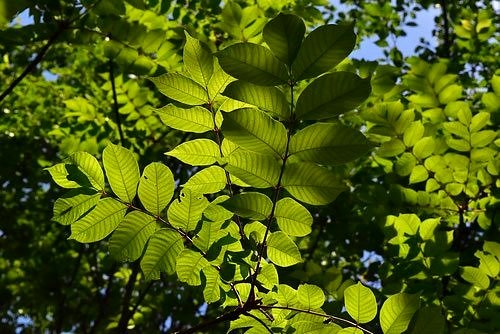 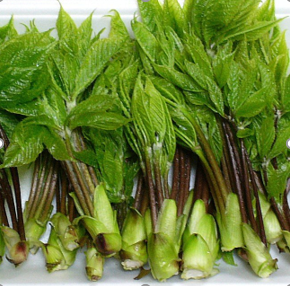 https://news.yahoo.co.jp/articles/ebaaec5195a288b6d874a6d5aa9b61fa1aa1a281左コシアブラ　右ウルシ　似てるかしらん?■（速報）感染性胃腸炎患者等の発生について　2021/4/13　北海道　感染症　ノロウイルス発生の探知　令和３年４月８日に、深川保健所管内の保育所において感染性胃腸炎患者及びその疑いのある者の発生を確認しました発生の探知　深川保健所管内の保育所の園児22名及び職員3名の計25名が、４月6日～4月12日にかけて、おう吐、下痢、発熱などの症状を呈し、うち24名が医療機関を受診し、検査、治療を受けた。（入院したものはいない。）現在の状況　４月13日現在、症状は回復もしくは快方に向かっている。経過４月６日～12日　おう吐、下痢、発熱などの有症者発生４月８日　保育所から保健所に通報　　　　　医療機関において有症者のうち3名の便を検査した結果、2名からノロウイルスを確認感染経路　現在確認中http://www.pref.hokkaido.lg.jp/ss/tkk/hodo/happyo/r3/04/030413-01ityou.pdf■感染性胃腸炎患者等の発生について　2021/4/12　北海道　感染症　ノロウイルス発生の探知　令和３年４月８日に、岩見沢保健所管内の保育所において感染性胃腸炎患者及びその疑いのある者の発生を確認しました発生の探知岩見沢保健所管内の保育所の園児29名及び職員2名の計31名が、４月1日～4月11日にかけて、おう吐、下痢、発熱などの症状を呈し、うち21名が医療機関を受診し治療を受けた。（入院したものはいない。）現在の状況　４月12日現在、症状は回復もしくは快方に向かっている。経過４月1日～11日　おう吐、下痢、発熱などの有症者発生４月８日　保育所から保健所に通報　　　　　医療機関において有症者のうち2名の便を検査した結果、2名からノロウイルスを確認感染経路　現在確認中http://www.pref.hokkaido.lg.jp/ss/tkk/hodo/happyo/r3/04/030409-04ityou.pdf■感染性胃腸炎患者等の発生について　2021/4/9　北海道　感染症　ノロウイルス発生の探知　令和３年４月7日に、江差保健所管内の保育所において感染性胃腸炎患者及びその疑いのある者の発生を確認しました発生の探知江差保健所管内の保育所の園児10名が、４月5日～4月8日にかけて、おう吐、下痢、発熱などの症状を呈し、うち10名が医療機関を受診し治療を受けた。（うち1名が入院している。）現在の状況　４月9日現在、症状は回復もしくは快方に向かっている。経過４月5日～8日　おう吐、下痢、発熱などの有症者発生４月7日　保育所から保健所に通報４月5日～8日　医療機関において有症者のうち5名の便を検査した結果、5名からノロウイルスを確認　　　4月8日　１名が医療機関に入院感染経路　現在確認中http://www.pref.hokkaido.lg.jp/ss/tkk/hodo/happyo/r3/04/030409-04ityou.pdf■感染性胃腸炎の集団発生について　2021/4/8　北海道　感染症　ノロウイルス1　発生の探知令和３年４月5日に、千歳保健所管内の社会福祉施設から、複数の入所者がおう吐、発熱、下痢などの症状を呈している旨、同保健所に通報があった。2　発生の概要千歳保健所管内の社会福祉施設の利用者23名及び職員3名の計26名が、4月2日から4月7日にかけて、おう吐、発熱、下痢などの症状を呈し、うち6名が医療機関を受診した。（入院したものはいない。）3　現在の状況　　　4月8日現在、患者及び有症者の症状は回復、もしくは快方に向かっている。　4　経過　　　4月　2日～4月7日　　おう吐、発熱、下痢下痢などの有症者発生　　　4月　3日　　　　　　　社会福祉施設から保健所に通報　　　4月　３日～5日　　　　保健所において、有症者のうち3名の便を検査した結果、全員からノロウイルスを確認　5　感染経路　現在調査中　http://www.pref.hokkaido.lg.jp/ss/tkk/hodo/happyo/r3/04/030408-03ityou.pdf■（速報）感染性胃腸炎の集団発生について　2021/4/6　北海道　感染症　ノロウイルス1　発生の探知令和３年４月３日に、千歳保健所管内の医療機関から、複数の患者及び職員が下痢、おう吐などの症状を呈している旨、同保健所に通報があった。2　発生の概要千歳保健所管内の医療機関の患者27名及び職員９名の計36名が、3月24日から4月5日にかけて、下痢、おう吐などの症状を呈し、うち職員３名が医療機関を受診した。（入院したものはいない。）3　現在の状況　　　4月6日現在、患者及び有症者の症状は回復、もしくは快方に向かっている。　4　経過　　　３月24日～4月5日　　下痢、おう吐などの有症者発生　　　4月　3日　　　　　　　医療機関から保健所に通報　　　4月　３日～5日　　　　医療機関及び保健所において、有症者のうち6名の便を検査した結果、5名からノロウイルスを確認　5　感染経路　現在調査中　http://www.pref.hokkaido.lg.jp/ss/tkk/hodo/happyo/r3/04/030406-02ityou.pdf■感染性胃腸炎患者等の発生について　2021/4/6　北海道感染症　ノロウイルス1　発生の探知令和３年4月2日に、室蘭保健所管内の保健所から、園児及び職員がおう吐、下痢などの症状を呈している旨、同保健所に通報があった。2　発生の概要　室蘭保健所管内の保育所の園児48名及び職員4名の計52名が、3月23日から4月6日にかけて、おう吐、下痢などの症状を呈し、うち34名が受診し、検査及び治療を受けた。（うち、2名が入院したが回復し、症状は回復もしくは快方に向かっている。）　3　現在の状況　　　4月6日現在、患者及び有症者の症状は回復、もしくは快方に向かっている。　4　経過　　　３月23日～4月2日　　おう吐、下痢などの有症者発生　　　4月　2日　　　　　　　保育所から保健所に通報　　　4月　1日～　5日　　　医療機関及び保健所において、有症者のうち5名の便を検査した結果、5名からノロウイルスを確認　5　感染経路　現在調査中　http://www.pref.hokkaido.lg.jp/ss/tkk/hodo/happyo/r3/04/030406-02ityou.pdf■（速報）感染性胃腸炎患者等の集団発生について　2021/4/1　北海道感染症　ノロウイルス1　発生の探知令和３年3月30日に、帯広保健所管内の保育所から、複数の園児が下痢、おう吐、発熱などの症状を呈している旨、同保健所に通報があった。2　発生の概要　帯広保健所管内の保育所の園児17名が、3月22日から3月31日にかけて、下痢、おう吐、発熱などの症状を呈し、うち8名が医療機関を受診、治療を受けた。（入院したものはいない。）3　現在の状況　　　4月1日現在、症状は回復もしくは快方に向かっている。　4　経過　　　３月22日～3月31日　下痢、おう吐、発熱などの有症者発生　　　3月30日　　　　　　　保育所から保健所に通報　　　3月26日～3月31日　医療機関及び保健所において、有症者のうち7名の便を検査した結果、3名からノロウイルスを確認　5　感染経路　現在調査中　http://www.pref.hokkaido.lg.jp/ss/tkk/hodo/happyo/r3/04/030401-03ityou.pdf■【感染症情報】RSウイルス、プール熱2週連続増 - 感染性胃腸炎、A群溶血性レンサ球菌は3週連続減　4/13(火) 15:25配信　医療介護ＣＢニュースhttps://news.yahoo.co.jp/articles/cc569ac69737c95100bea928341066f8066ae3897. 新型コロナウイルス情報新型コロナウイルス情報　全般■新型コロナウイルス感染症の現在の状況と厚生労働省の対応についてhttps://www.mhlw.go.jp/stf/newpage_18079.html　　4/15https://www.mhlw.go.jp/stf/newpage_18049.html　　4/14https://www.mhlw.go.jp/stf/newpage_18026.html　　4/13https://www.mhlw.go.jp/stf/newpage_18000.html　　4/12https://www.mhlw.go.jp/stf/newpage_17996.html　　4/11https://www.mhlw.go.jp/stf/newpage_17993.html　　4/10https://www.mhlw.go.jp/stf/newpage_17971.html　　4/9https://www.mhlw.go.jp/stf/newpage_17946.html　　4/8新型コロナウイルス感染症に関する報道発表資料（発生状況、国内の患者発生、空港・海港検疫事例、海外の状況、変異株、その他）　2021/4/13　https://www.mhlw.go.jp/stf/seisakunitsuite/bunya/0000121431_00086.htmlhttps://www.mhlw.go.jp/stf/seisakunitsuite/bunya/0000121431_00244.html■都道府県別の変異株（ゲノム解析）確認数について　2021/4/14　https://www.mhlw.go.jp/stf/seisakunitsuite/newpage_00054.html新型コロナウイルス感染症の患者等の発生について（空港・海港検疫）　https://www.mhlw.go.jp/stf/newpage_18088.html　　4/15https://www.mhlw.go.jp/stf/newpage_18063.html　　4/14https://www.mhlw.go.jp/stf/newpage_18042.html　　4/13https://www.mhlw.go.jp/stf/newpage_18021.html　　4/12https://www.mhlw.go.jp/stf/newpage_17997.html　　4/11https://www.mhlw.go.jp/stf/newpage_17994.html　　4/10新型コロナウイルス感染症の（変異株）患者等の発生について（空港・海港検疫）https://www.mhlw.go.jp/stf/newpage_18058.html　　4/14https://www.mhlw.go.jp/stf/newpage_17938.html　　4/7新型コロナウイルス感染症の無症状病原体保有者の発生について（空港検疫）https://www.mhlw.go.jp/stf/newpage_17990.html　　4/9https://www.mhlw.go.jp/stf/newpage_17955.html　　4/8https://www.mhlw.go.jp/stf/newpage_17935.html　　4/7■国内の発生状況など　2021/4/15　https://www.mhlw.go.jp/stf/covid-19/kokunainohasseijoukyou.html■地域ごとの感染状況等の公表について　2021/4/13https://www.mhlw.go.jp/stf/seisakunitsuite/newpage_00016.html■新型コロナワクチンの接種実績　2021/4/12https://www.mhlw.go.jp/stf/seisakunitsuite/bunya/vaccine_sesshujisseki.html新型コロナワクチンの接種後の健康状況調査　2021/4/9　https://www.mhlw.go.jp/stf/seisakunitsuite/bunya/vaccine_kenkoujoukyoutyousa.htmlモデルナ社の新型コロナワクチンについて　2021/4/9　https://www.mhlw.go.jp/stf/seisakunitsuite/bunya/vaccine_moderna.htmlアストラゼネカ社の新型コロナワクチンについて　2021/4/9　https://www.mhlw.go.jp/stf/seisakunitsuite/bunya/vaccine_astrazeneca.html新型コロナワクチンの副反応疑い報告について　2021/4/9https://www.mhlw.go.jp/stf/seisakunitsuite/bunya/vaccine_hukuhannou-utagai-houkoku.html新型コロナワクチンの予診票・説明書・情報提供資材　2021/4/6https://www.mhlw.go.jp/stf/seisakunitsuite/bunya/vaccine_yoshinhyouetc.html新型コロナワクチンの接種を行う医療機関へのお知らせ 2021/4/5  https://www.mhlw.go.jp/stf/seisakunitsuite/bunya/vaccine_iryoukikanheno_oshirase.html新型コロナワクチンの有効性・安全性について　2021/3/29　https://www.mhlw.go.jp/stf/seisakunitsuite/bunya/vaccine_yuukousei_anzensei.html　https://www.mhlw.go.jp/stf/seisakunitsuite/bunya/vaccine_sesshujisseki.html新型コロナウイルス感染症に係る予防接種の実施に関する手引き　2021/3/26https://www.mhlw.go.jp/stf/seisakunitsuite/bunya/vaccine_notifications.html接種についてのお知らせ　2021/3/19https://www.mhlw.go.jp/stf/seisakunitsuite/bunya/0000121431_00218.html　なお、現在の救済制度の内容については、こちらをご参照ください。　https://www.mhlw.go.jp/bunya/kenkou/kekkaku-kansenshou20/kenkouhigai_kyusai/https://www.mhlw.go.jp/stf/seisakunitsuite/bunya/0000121431_00218.html#%E6%8E%A5%E7%A8%AE%E3%81%8C%E5%8F%97%E3%81%91%E3%82%89%E3%82%8C%E3%82%8B%E5%A0%B4%E6%89%80新型コロナワクチンのQ&A　2021/3/11　https://www.mhlw.go.jp/stf/seisakunitsuite/bunya/0000121431_00222.html新型コロナワクチンについて　2021/3/5　https://www.mhlw.go.jp/stf/seisakunitsuite/bunya/vaccine_00184.html　https://www.mhlw.go.jp/stf/seisakunitsuite/bunya/kenkou_iryou/kenkou/index_00011.html新型コロナワクチンに関する厚生労働省電話相談窓口（コールセンター）の設置について　2021/2/8　https://www.mhlw.go.jp/stf/newpage_16589.html皆さまに知っていただきたいこと　2021/1/18　https://www.mhlw.go.jp/stf/seisakunitsuite/bunya/0000121431_00221.html■検査証明書の提示について 2021/4/16  https://www.mhlw.go.jp/stf/seisakunitsuite/bunya/0000121431_00248.html水際対策に係る新たな措置について　2021/4/15　https://www.mhlw.go.jp/stf/seisakunitsuite/bunya/0000121431_00209.html感染拡大防止と医療提供体制の整備　2021/4/13　https://www.mhlw.go.jp/stf/covid-19/kansenkakudaiboushi-iryouteikyou.html水際対策の抜本的強化に関するQ＆A 　令和３年3月17日時点版　2021/3/17月分https://www.mhlw.go.jp/stf/seisakunitsuite/bunya/kenkou_iryou/covid19_qa_kanrenkigyou_00001.html誓約書の提出について　2021/3/26　https://www.mhlw.go.jp/stf/seisakunitsuite/bunya/0000121431_00249.html■新型コロナウイルス感染者等情報把握・管理支援システム(HER-SYS)：　2021/4/12　https://www.mhlw.go.jp/stf/seisakunitsuite/bunya/0000121431_00129.html■都道府県の医療提供体制等の状況（医療提供体制・監視体制・感染の状況）について（６指標）　2021/4/9　https://www.mhlw.go.jp/stf/seisakunitsuite/bunya/0000121431_00209.htmlhttps://www.mhlw.go.jp/stf/seisakunitsuite/newpage_00035.html■自費検査を提供する検査機関一覧　令和３年４月９日時点版　https://www.mhlw.go.jp/stf/seisakunitsuite/bunya/kenkou_iryou/covid19-jihikensa_00001.html■新型コロナウイルス感染症対策アドバイザリーボードの資料等（第21回～）　2021/4/8　https://www.mhlw.go.jp/stf/seisakunitsuite/bunya/0000121431_00216.html■新型コロナウイルスに関連した患者等の発生について　https://www.mhlw.go.jp/stf/newpage_17856.html　　4/2■療養状況等及び入院患者受入病床数等に関する調査について　2021/4/2　https://www.mhlw.go.jp/stf/seisakunitsuite/newpage_00023.html■新型コロナウイルス接触確認アプリ（COCOA)　COVID-19 Contact-Confirming Application　2021/3/31　https://www.mhlw.go.jp/stf/seisakunitsuite/bunya/cocoa_00138.html接触確認アプリ利用者向けＱ＆Ａ　2020/12/1https://www.mhlw.go.jp/stf/seisakunitsuite/bunya/kenkou_iryou/covid19_qa_kanrenkigyou_00009.html■新型コロナウイルス感染症について　2021/3/22　https://www.mhlw.go.jp/stf/seisakunitsuite/bunya/0000164708_00001.html■"5situations" that increase the risk of infection　2021/3/8　https://www.mhlw.go.jp/stf/seisakunitsuite/bunya/0000164708_00079.html■政府の取組　2021/2/5　「医療機関の支援」更新しました　https://www.mhlw.go.jp/stf/covid-19/seifunotorikumi.html■新型コロナウイルス感染症拡大防止に資する「データからわかる－新型コロナウイルス感染症情報－」を厚生労働省ホームページで新たに公開致しました。　2020/12/21　https://www.mhlw.go.jp/stf/newpage_15640.html新型コロナウイルス情報　分野別■レムデシビル（販売名：ベクルリー点滴静注液100 mg、同点滴静注用100mg）の投与をお考えの医療機関の皆さまへ　2021/4/15　https://www.mhlw.go.jp/stf/seisakunitsuite/newpage_00021.html■新型コロナワクチンに関する自治体向け通知・事務連絡等　2021/4/16https://www.mhlw.go.jp/stf/seisakunitsuite/bunya/vaccine_notifications.html自治体・医療機関・社会福祉施設等向けの情報一覧（新型コロナウイルス感染　2021/4/16https://www.mhlw.go.jp/stf/seisakunitsuite/bunya/0000121431_00214.html第５回 新型コロナウイルスワクチンの接種体制確保に係る自治体向け説明会　資料　2021/4/12　https://www.mhlw.go.jp/stf/newpage_17999.htmlQ&A、自治体・医療機関・福祉施設向け情報　2021/3/23https://www.mhlw.go.jp/stf/covid-19/qa-jichitai-iryoukikan-fukushishisetsu.html■新型コロナウイルスに関するQ&A（一般の方向け） 2021/4/13　https://www.mhlw.go.jp/stf/seisakunitsuite/bunya/kenkou_iryou/dengue_fever_qa_00001.html■新型コロナウイルス感染症医療機関等情報支援システム（G-MIS）：Gathering Medical Information System on COVID-19　2021/4/9　https://www.mhlw.go.jp/stf/seisakunitsuite/bunya/0000121431_00130.html■「新型コロナウイルス感染症への対応を踏まえた医師の働き方改革が大学病院勤務医師の働き方に与える影響の検証とその対策に資する研究」の結果（速報版）の公表について　2021/3/26　https://www.mhlw.go.jp/stf/newpage_17636.html■新型コロナウイルスに関するQ&A（企業の方向け）2021/3/24　https://www.mhlw.go.jp/stf/seisakunitsuite/bunya/kenkou_iryou/dengue_fever_qa_00007.html■新型コロナウイルスに関するQ&A（労働者の方向け）2021/3/2　https://www.mhlw.go.jp/stf/seisakunitsuite/bunya/kenkou_iryou/dengue_fever_qa_00018.html■障害福祉サービス等事業所における新型コロナウイルス感染症への対応等について　2021/1/28　https://www.mhlw.go.jp/stf/seisakunitsuite/bunya/0000121431_00097.html■新型コロナウイルスに関するQ&A（医療機関・検査機関の方向け）　2021/1/12　https://www.mhlw.go.jp/stf/seisakunitsuite/bunya/kenkou_iryou/dengue_fever_qa_00004.html■大使館向けの情報一覧（新型コロナウイルス感染症） （新型コロナウイルス感染症）2020/11/13　https://www.mhlw.go.jp/stf/seisakunitsuite/bunya/0000121431_00186.html■検疫所向けの情報一覧（新型コロナウイルス感染症）　2020/7/27　https://www.mhlw.go.jp/stf/seisakunitsuite/bunya/0000121431_00091.html■国土交通省・航空会社向けの情報（新型コロナウイルス感染症）　2020/7/27　https://www.mhlw.go.jp/stf/seisakunitsuite/bunya/0000121431_00090.html■医療機関向け情報（治療ガイドライン、臨床研究など）2020/7/17　https://www.mhlw.go.jp/stf/seisakunitsuite/bunya/0000121431_00111.html■新型コロナウイルス感染症への対応について（高齢者の皆さまへ）　2020/7/2　https://www.mhlw.go.jp/stf/seisakunitsuite/bunya/hukushi_kaigo/kaigo_koureisha/yobou/index_00013.html雇用・補助金関係■新型コロナウイルス感染症対応休業支援金・給付金　2021/4/13　https://www.mhlw.go.jp/stf/kyugyoshienkin_00010202104131030chatbot_execution_test001.html新型コロナウイルス感染症対応休業支援金・給付金の申請期限を延長します　2021/3/26　https://www.mhlw.go.jp/stf/newpage_17588.html■まん延防止等重点措置に係る雇用調整助成金の特例について　2021/4/5　（※）まん延防止等重点措置を実施すべき期間に加え、当該期間の末日の翌日から当該期間の末日の属する月の翌月の末日までの期間が特例措置の対象となります。判定基礎期間が下記の期間を1日でも含む場合、その判定基礎期間の全ての休業等（特例の対象となる労働者の休業等）に特例が適用されます。　宮城県：https://www.pref.miyagi.jp/site/covid-19/大阪府：http://www.pref.osaka.lg.jp/kikaku/corona-kinkyuzitai/index.html兵庫県：https://web.pref.hyogo.lg.jp/index.htmlhttps://www.mhlw.go.jp/stf/seisakunitsuite/bunya/koyou_roudou/koyou/kyufukin/cochomoney_00002.html■「産業雇用安定助成金」のお問い合わせ対応をコールセンターで開始します　2021/4/1　https://www.mhlw.go.jp/stf/newpage_17655.html■「小学校休業等対応助成金に係る特別相談窓口」について～小学校休業等対応助成金「個人申請分」等の運用を開始します～　2021/3/26　https://www.mhlw.go.jp/stf/newpage_17628.html新型コロナウイルス感染症による小学校休業等対応助成金・支援金の対象期間の延長及び申請期限等について　2020/12/18　https://www.mhlw.go.jp/stf/newpage_15518.html小学校等の臨時休業に伴う保護者の休暇取得支援のための新たな助成金を創設しました　2020/12/14　https://www.mhlw.go.jp/stf/seisakunitsuite/bunya/koyou_roudou/koyou/kyufukin/pageL07_00015.html■５月以降の雇用調整助成金の特例措置等について　2021/3/25　https://www.mhlw.go.jp/stf/r305cohotokurei_00004.html雇用調整助成金の特例措置等を延長します　2021/1/22　https://www.mhlw.go.jp/stf/enchou0122_00002.html■新型コロナウイルス感染症拡大に伴う特例措置である緊急小口資金等の特例貸付の申請受付期間の延長、償還免除の取扱いについて　2021/3/16　https://www.mhlw.go.jp/stf/newpage_17395.html■生活困窮者住居確保給付金の再支給の申請期間の延長について　2021/3/16　https://www.mhlw.go.jp/stf/newpage_17394.html■くらしや仕事の情報　2021/4/2　生活を支えるための支援のご案内を更新しました　https://www.mhlw.go.jp/stf/covid-19/kurashiyashigoto.html生活を支えるための支援のご案内　厚生労働省  2021/4/9https://www.mhlw.go.jp/content/10900000/000622924.pdf#search=%27%E7%94%9F%E6%B4%BB%E3%82%92%E6%94%AF%E3%81%88%E3%82%8B%E3%81%9F%E3%82%81%E3%81%AE%E6%94%AF%E6%8F%B4%E3%81%AE%E3%81%94%E6%A1%88%E5%86%85+%E5%8E%9A%E7%94%9F%E5%8A%B4%E5%83%8D%E7%9C%81%27■休業支援金・給付金の大企業の非正規雇用労働者の取扱い等について　2021/2/26　https://www.mhlw.go.jp/stf/newpage_16994.htmlhttps://www.mhlw.go.jp/stf/newpage_16671.html休業支援金・給付金の大企業の非正規雇用労働者の取扱い及び雇用調整助成金の雇用維持要件の緩和等について　2021/2/5　https://www.mhlw.go.jp/stf/houdou/0000107715_00003.html■求職者支援制度などの特例措置について　2021/2/25　https://www.mhlw.go.jp/stf/seisakunitsuite/bunya/koyou_roudou/koyou/kyushokusha_shien/index_00007.html■総合支援資金の再貸付の実施時期等について　2021/2/12　https://www.mhlw.go.jp/stf/newpage_16715.html総合支援資金の再貸付を実施します　2021/2/2　https://www.mhlw.go.jp/stf/newpage_16501.html■「産業雇用安定助成金」の創設について　2021/2/5　https://www.mhlw.go.jp/stf/sankokin0122_00003.html■緊急事態宣言を踏まえた追加的支援策のご案内について　2021/1/22　https://www.mhlw.go.jp/stf/newpage_16253.html■働き方改革推進支援助成金（新型コロナウイルス感染症対策のためのテレワークコース）の３次募集について　2021/1/18　https://www.mhlw.go.jp/stf/teleworktokureizyoseikin3.html■緊急事態宣言に伴う雇用調整助成金の特例措置の対応について　2021/1/8　https://www.mhlw.go.jp/stf/kakudai210107_00001.html■１都３県を対象とする緊急事態宣言の発出に当たっての生活と雇用を守る支援のご案内について　2021/1/8　https://www.mhlw.go.jp/stf/newpage_15903.html■新型コロナウイルス感染症対応休業支援金・給付金　2020/12/15　https://www.mhlw.go.jp/stf/kyugyoshienkin.html■緊急小口資金等の特例貸付の受付期間、住居確保給付金の支給期間を延長します　2020/12/8　https://www.mhlw.go.jp/stf/newpage_15225.html■雇用調整助成金　2020/7/2　https://www.mhlw.go.jp/stf/seisakunitsuite/bunya/koyou_roudou/koyou/kyufukin/pageL07.html「雇用調整助成金FAQ（6月30日現在版）」を掲載しました。2020/7/2　https://www.mhlw.go.jp/stf/seisakunitsuite/bunya/koyou_roudou/koyou/kyufukin/pageL07.html雇用調整助成金の様式ダウンロード（新型コロナウイルス感染症対策特例措置用　2020/6/12　https://www.mhlw.go.jp/stf/seisakunitsuite/bunya/koyouchouseijoseikin_20200410_forms.html★新型コロナウイルス特集データ★ 4月15日現在（発表時間によって若干ずれています）各県別感染率一覧　赤字：前回より増加した県　一週間に一回の掲載になります　紫文字オレンジバック：まん延防止等重点措置実施地域　これだけ騒いでも　まだ東京は感染率1%にならない…　個々の数字もさりながら　赤いボーダーラインがこのところ一週間に1個ずつ下がっていることに注目してください　今回4個下がりましたあと　下位県の移動がここにきて激しいですこの表は突き詰めていくと　順位=人口順位になっていくのですが　順位＞人口順位になっているところは　何か別のファクターが存在するように思われます　都市部の近県であるとか　生活スタイルが特徴的だとか…https://www.jiji.com/jc/tokushu?g=cov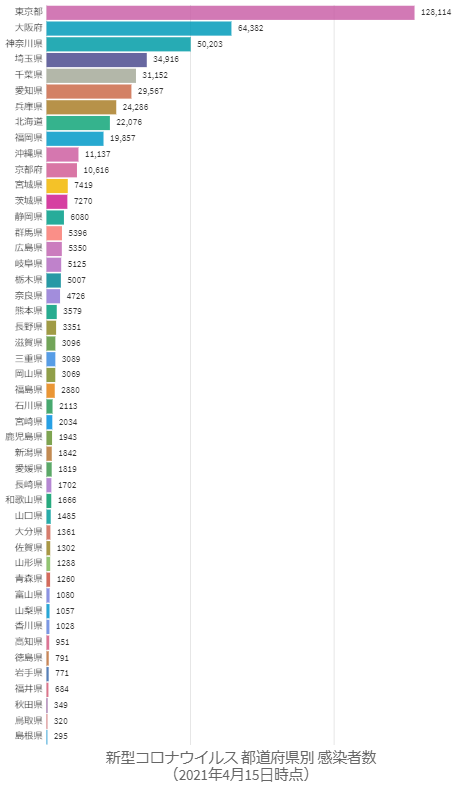 4/8時点　日本経済新聞のチャートで見る世界の感染状況がいいみたいですhttps://vdata.nikkei.com/newsgraphics/coronavirus-chart-list/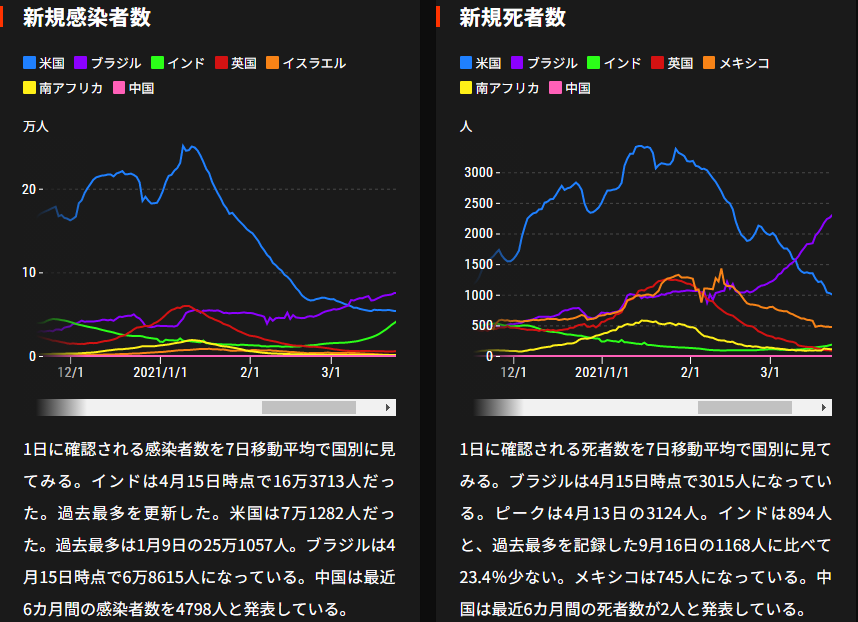 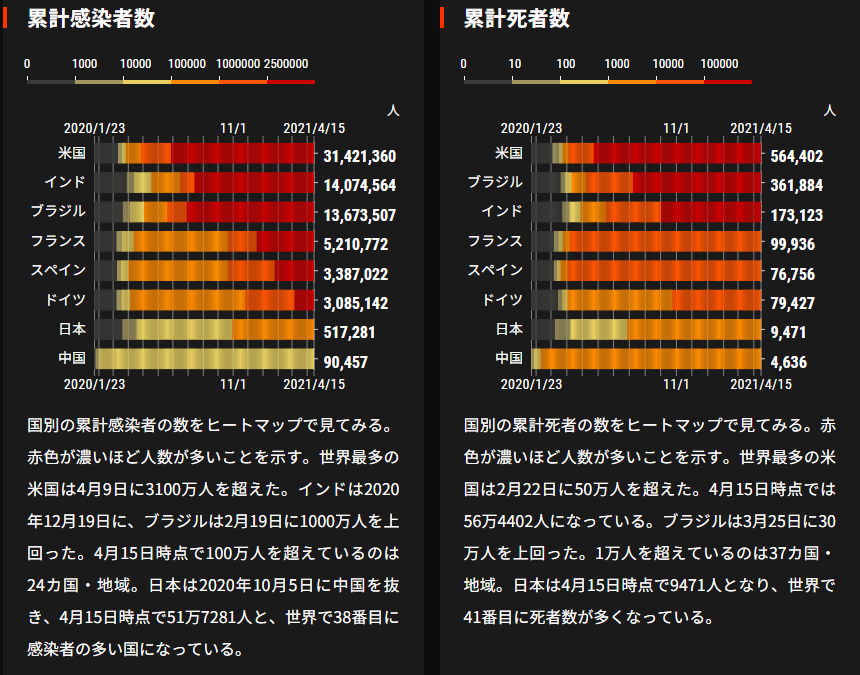 目次ページ食科協関係　事業経過22　厚生労働省関係23　食品安全委員会関係2-44　農水省関係4-65　消費者庁関連　リコール情報66　食中毒・感染症　細菌性食中毒→ウイルス性食中毒→寄生虫→自然毒各項目発生順で記載　菌種については月により掲載位置が変動しています感染症、違反品の回収6-20７　新型コロナウイルス関連情報20-30今回推移前回平均値平均値494,273 518,884 126,216,142 0.4111%41.1107 今回推移前回人口順位都道府県感染者数
左前回・右今回感染者数
左前回・右今回H2/4/1人口感染率一万人あたり感染者数1→11東京都124,450 128,114 13,942,8560.9189%91.8850 2→225沖縄県10,334 11,137 1,454,1840.7659%76.5859 3→33大阪府57,531 64,382 8,823,4530.7297%72.9669 4→42神奈川県49,068 50,203 9,200,1660.5457%54.5675 5→56千葉県30,373 31,152 6,279,0260.4961%49.6128 6→65埼玉県33,920 34,916 7,337,3300.4759%47.5868 7↗87兵庫県21,847 24,286 5,463,6090.4445%44.4505 8↘78北海道21,512 22,076 5,248,5520.4206%42.0611 9→913京都府10,020 10,616 2,583,1400.4110%41.0973 10↗114愛知県28,345 29,567 7,552,8730.3915%39.1467 11↘109福岡県19,300 19,857 5,110,1130.3886%38.8582 12→1229奈良県4,195 4,726 1,331,3300.3550%35.4983 13→1314宮城県6,862 7,419 2,303,1600.3221%32.2123 14→1419群馬県5,191 5,396 1,937,6260.2785%27.8485 15→1518栃木県4,850 5,007 1,942,3120.2578%25.7786 16→1617岐阜県4,961 5,125 1,988,9310.2577%25.7676 17→1711茨城県6,993 7,270 2,868,0410.2535%25.3483 18→1826滋賀県2,924 3,096 1,413,9590.2190%21.8960 19→1923熊本県3,530 3,579 1,746,7400.2049%20.4896 20→2012広島県5,239 5,350 2,807,9870.1905%19.0528 21→2136宮崎県1,967 2,034 1,072,0770.1897%18.9725 22→2233石川県1,992 2,113 1,137,1810.1858%18.5810 23↗2540和歌山県1,454 1,666 923,7210.1804%18.0357 24↘2322三重県2,924 3,089 1,779,7700.1736%17.3562 25↘2410静岡県5,903 6,080 3,639,2260.1671%16.7068 26↗2716長野県3,069 3,351 2,049,0230.1635%16.3541 27↘2820岡山県2,830 3,069 1,891,3460.1623%16.2265 28↘2641佐賀県1,244 1,302 814,2110.1599%15.9909 29→2921福島県2,759 2,880 1,847,9500.1558%15.5848 30→3045高知県945 951 697,6740.1363%13.6310 31↗3328愛媛県1,627 1,819 1,338,8110.1359%13.5867 32↘3142山梨県1,012 1,057 812,0560.1302%13.0163 33↘3230長崎県1,648 1,702 1,325,2050.1284%12.8433 34→3424鹿児島県1,897 1,943 1,599,9840.1214%12.1439 35→3534大分県1,333 1,361 1,134,4310.1200%11.9972 36↗3735山形県1,129 1,288 1,077,0570.1196%11.9585 37↘3627山口県1,448 1,485 1,355,4950.1096%10.9554 38↗4144徳島県639 791 728,6330.1086%10.8559 39↘3839香川県955 1,028 956,0690.1075%10.7524 40↘3937富山県1,001 1,080 1,042,9980.1035%10.3548 41↘4031青森県1,131 1,260 1,246,1380.1011%10.1112 42→4243福井県639 684 767,7420.0891%8.9092 43→4315新潟県1,653 1,842 2,222,0040.0829%8.2898 44→4432岩手県732 771 1,226,4300.0629%6.2865 45→4547鳥取県287 320 555,6630.0576%5.7589 46→4646島根県291 295 673,8910.0438%4.3776 47→4738秋田県319 349 965,9680.0361%3.6130 